	บันทึกข้อความ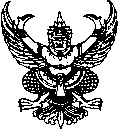 ส่วนราชการ    คณะวิทยาศาสตร์และเทคโนโลยี ที่  	วันที่.............................................................   เรื่อง	ขอส่งรายงานวิจัยฉบับสมบูรณ์เรียน	คณบดีคณะวิทยาศาสตร์และเทคโนโลยี  สิ่งที่ส่งมาด้วย	1. เล่มรายงานวิจัยฉบับสมบูรณ์	จำนวน 3 เล่ม	        	2. แผ่น CD บันทึกข้อมูล		จำนวน 1 แผ่น	ตามที่ข้าพเจ้า.......................................................สังกัดหลักสูตร...................................................คณะวิทยาศาสตร์และเทคโนโลยี มหาวิทยาลัยราชภัฏสงขลา ได้รับทุนอุดหนุนการวิจัยจากงบประมาณเงินรายได้ (เงินบำรุงการศึกษา) ประจำปีงบประมาณ พ.ศ........... ชื่อโครงการวิจัย เรื่อง ........................................................................................................................................................................................................................................ งบประมาณที่ได้รับ..........................บาท (..................................................) ระยะเวลาดำเนินงานวิจัย ตั้งแต่วันที่ ........เดือน................พ.ศ..............ถึงวันที่.........เดือน...................พ.ศ........ และได้รับอนุมัติการขอขยายครั้งล่าสุด (ถ้ามี) ครั้งที่.............ถึงวันที่........เดือน.........................พ.ศ.....................                   จึงเรียนมาเพื่อโปรดพิจารณา 				(......................................................)			ผู้รับทุน/หัวหน้าโครงการ